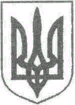 УКРАЇНАЖИТОМИРСЬКА ОБЛАСТЬНОВОГРАД-ВОЛИНСЬКА МІСЬКА РАДАВИКОНАВЧИЙ КОМІТЕТРІШЕННЯвід   14.12.2022  №588Про внесення змін до заходів з підготовки  галузей  господарського  комплексу Новоград-Волинської міської територіальної громади до  роботи в  осінньо-зимовий період 2022-2023 років       Керуючись підпунктом 1 пункту а, підпунктом 2 пункту б  статті 30 Закону  України «Про місцеве самоврядування в Україні»,  з метою належної підготовки галузей господарського комплексу Новоград-Волинської міської територіальної громади  до роботи в осінньо-зимовий період  2022-2023 років, розглянувши звернення юридичних осіб, виконавчий комітет міської радиВИРІШИВ:     1. Внести зміни до заходів з підготовки галузей господарського комплексу міської територіальної громади  до роботи в осінньо-зимовий період 2022-2023 років, затверджених рішенням виконавчого комітету від   22.06.2022   №443 «Про підготовку  галузей  господарського  комплексу Новоград-Волинської міської територіальної громади до  роботи в  осінньо-зимовий період 2022-2023 років», а саме:  1.1 у розділі «Управління освіти і науки міської ради та підпорядковані структури»  пункт 12 викласти у новій редакції:      1.2 розділ «Комунальне підприємство Наталівської сільської ради  доповнити   пунктом 2 наступного змісту:2. Контроль за виконанням цього рішення покласти на заступників міського голови Борис Н.П., Якубова В.О.Міський голова                                                                               Микола БОРОВЕЦЬ№ п/пНазва заходуТермін виконанняВідповідальні особи12Придбання  газового котла, лічильника води, повірка лічильника  газу,  технічне обслуговування  газового  обладнання (газового котла Данко-28С SIT 4648) в  тому числі встановлення та введення в експлуатацію для підключення системи опалення в інших установах системи освіти за адресою м.Новоград- Волинський вул. Шевченка, 15,  (3 -й поверх)до 31.12.2022Ващук Т.В.,керівник підпорядкованих структур№ п/пНазва заходуТермін виконанняВідповідальні особи2Придбання  газового котла Protherm Panther 25KOV (Пантера) (0010015308) та детекторів для виявлення природного та чадного газів 104.ua HM-712DVS-AB, послуга по заміні газового котла (демонтування АОГВ 2-х конт.Arison та встановлення - газовий котел Protherm Panther 25KOV (Пантера) (0010015308)) с. Городище, пров.Садовий,10до 31.12.2022Гончарук Л.А.